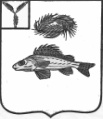 СОВЕТДЕКАБРИСТСКОГО МУНИЦИПАЛЬНОГО ОБРАЗОВАНИЯЕРШОВСКОГО РАЙОНА САРАТОВСКОЙ ОБЛАСТИРЕШЕНИЕот 19.11.2019 г.									№ 67-174«О внесении изменений и дополнений в решение Совета от 19.12.2016 г. № 8-31 «Об утверждении Положения «Об оплате труда и материальном стимулировании работников, замещающих должности, не отнесенные к муниципальным должностям и осуществляющих техническое обеспечение деятельности органов местного самоуправления администрации Декабристского муниципального образования»»	В соответствии со ст. 37 ФЗ № 131-ФЗ «Об общих принципах организации местного самоуправления в РФ», в соответствии с решением Совета от 19.11.2019 № 67-171 «О внесении изменений и дополнений в решение Совета Декабристского МО от 14.12.2018 № 51-139 «О бюджете Декабристского муниципального образования Ершовского муниципального района Саратовской области на 2019 год», руководствуясь Уставом Декабристского МО, Совет Декабристского МОРЕШИЛ:Внести в приложение к решению Совета Декабристского МО от 19.12.2016 г. № 8-31 «Об утверждении Положения «Об оплате труда и материальном стимулировании работников, замещающих должности, не отнесенные к муниципальным должностям и осуществляющих техническое обеспечение деятельности органов местного самоуправления администрации Декабристского муниципального образования»», следующие изменения:В приложении к Положению цифры «6270-00» заменить цифрами «6515-00».Настоящее решение подлежит обнародованию и размещению на официальном сайте Декабристского муниципального образования и распространяется на правоотношения возникшие с 1 октября 2019 года.Глава	Декабристского МО						М.А.Полещук